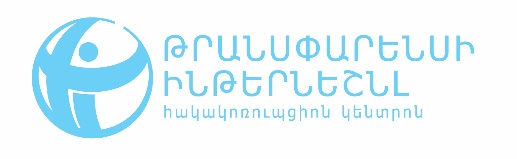 Ծրագրի առաջարկՀամառոտագիր (առավելագույնը մեկ էջ)Ծրագրի նկարագրություն (առավելագույնը մեկ էջ)հիմնախնդրի ձևակերպում, ոլորտում առկա իրավիճակը,հիմնավորել հետաքննության իրականացման անհրաժեշտությունը,ակնկալվող արդյունքները և աշխատանքի մեթոդաբանությունըՌիսկերի գնահատում (առավելագույնը կես էջ)Որոնք են ծրագրի իրականացման հետ կապված հնարավոր ռիսկերը և դրանց հաղթահարման ռազմավարությունը:Աշխատանքային պլան (Հավելված 1)Բյուջե և բյուջեի նկարագրական (Հավելված 2)Ծրագրի առաջարկը պետք է ներկայացվի մինչև 5 էջի սահմաններում` հայերեն լեզվով, տառատեսակը Arial AM կամ Arian AMU, տառաչափը` Font 11, տողամիջյան հեռավորությունը 1.15, լուսանցքները` 20 մմ:Դիմողի անունը, ազգանունը և հայրանունըՆյութի անվանումըԱշխատանքների սկիզբ/ավարտ (օր/ամիս/տարի)Աշխատանքների իրականացման վայրը (աշխարհագրությունը)Հետաքննողական նյութի բյուջեն